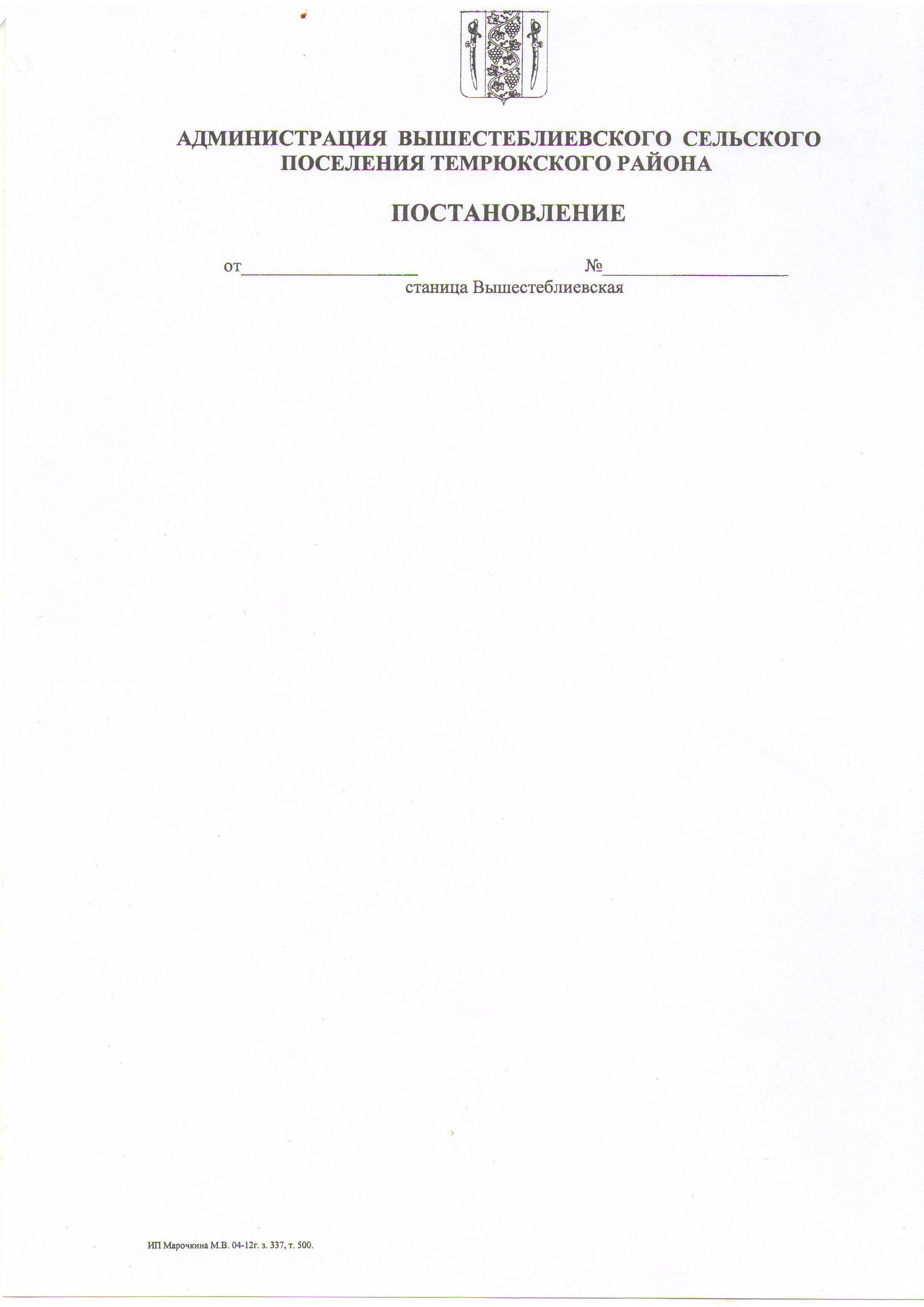 АДМИНИСТРАЦИЯ ВЫШЕСТЕБЛИЕВСКОГО  СЕЛЬСКОГО ПОСЕЛЕНИЯ ТЕМРЮКСКОГО РАЙОНАПОСТАНОВЛЕНИЕот  ______2015      							                   № ___                                                 станица ВышестеблиевскаяОб установлении предельного размера выплаты авансовых платежей при осуществлении закупок для обеспечения муниципальных нужд Вышестеблиевского сельского поселения Темрюкского района, а также предельного размера оплаты каждой поставки товара (этапа выполнения работ, оказание услуг) для обеспечения муниципальных нужд Вышестеблиевского сельского поселения Темрюкского района в рамках реализации постановления Правительства Российской Федерации   от 06 марта 2015 года « 199 «О случаях и условиях, при которых в 2015 году заказчик вправе не устанавливать требования обеспечения исполнения контракта в извещении об осуществлении закупки и (или) проекте контракта»   Во исполнение  части 2.1. статьи 96 Федерального закона от 5 апреля 2013 года  № 44-ФЗ  «О  контрактной  системе  в  сфере  закупок  товаров,  работ  и   услуг   для   обеспечения   государственных   и   муниципальных    нужд», постановления Правительства Российской Федерации   от 06 марта 2015 года « 199 «О случаях и условиях, при которых в 2015 году заказчик вправе не устанавливать требования обеспечения исполнения контракта в извещении об осуществлении закупки и (или) проекте контракта»   п о с т а н о в л я ю:  1. Установить предельный  размер выплаты авансовых платежей при осуществлении закупок для обеспечения муниципальных нужд Вышестеблиевского сельского поселения Темрюкского района не более 15 процентов, а также предельный размер оплаты каждой поставки товара (этапавыполнения работ, оказание услуг) для обеспечения муниципальных нужд Вышестеблиевского сельского поселения Темрюкского района  не более 70 процентов, при обозначении в проекте контракта которых заказчики в 2015 году  вправе не устанавливать требования обеспечения  исполнения контракта в извещении об осуществлении закупки и (или) проекте контракта. 2. Разместить данное постановление на официальном сайте администрации Вышестеблиевского сельского поселения Темрюкского района.3. Контроль за выполнением настоящего постановления возложить назаведующую отделом муниципальных закупок муниципального казенного учреждения  «Производственно - эксплуатационный центр» Вышестеблиевского сельского поселения Темрюкского Колмык Н.Г.                                                                                  4.   Постановление  вступает в силу на следующий день после его официального опубликования и действует до 1 января 2016 года. Глава Вышестеблиевского сельского поселения Темрюкского района                                                                             П.К. Хаджиди